Csc1203- Tutorial Q1. International School of Technology International school of technology to assist them in scheduling classes. Below are the list of entities, attributes, and business rules. Room is identified by Building_ID and Room_No and also has Capacity. A room can be either a lab or a classroom, nothing else. Computer identified by ComputerID and has attributes ComputerType, TypeDescription, DiskCapacity, and ProcessorSpeed. Media is identified by MediaID and has attributes of Media_Type and TypeDescription. Instructor has identifier Emp_ID and has attribute Name, Rank, and phones.Timeslot has identifier TSIS and has attributes DayOfWeek, StartTime and EndTime.Course has identifier CourseID and has attributes CourseDescription and Credits. Courses can offer one or more sections and there is no section open until its course was created.  Section has identifier SectionID (ex 01, 02, etc) and attribute EnrollmentLimit. A room cannot be both classroom and a lab. There also no other room types to be incorporated into the system. A lab has one or more computer. However, a classroom does not have any computers and it contains different type of board need to be saved.A room can be provided with one type of media, several types of media, or no media.Instructors are trained to use one, none, or many types of media.An instructor teaches one, none, or many sections of a course in a given semester of a given year. An instructor specifies preferred time slots.A room scheduled for a section during many time slot in a given semester of a given year. (Hint: your section is scheduled at specific room for different slot times (Ex: Section 01 scheduled at room no. 3 in (8-9 sat , 8-9 Mon, 8-9 Wed))Course can have one, none, or many prerequisites courses before you can register for the given course.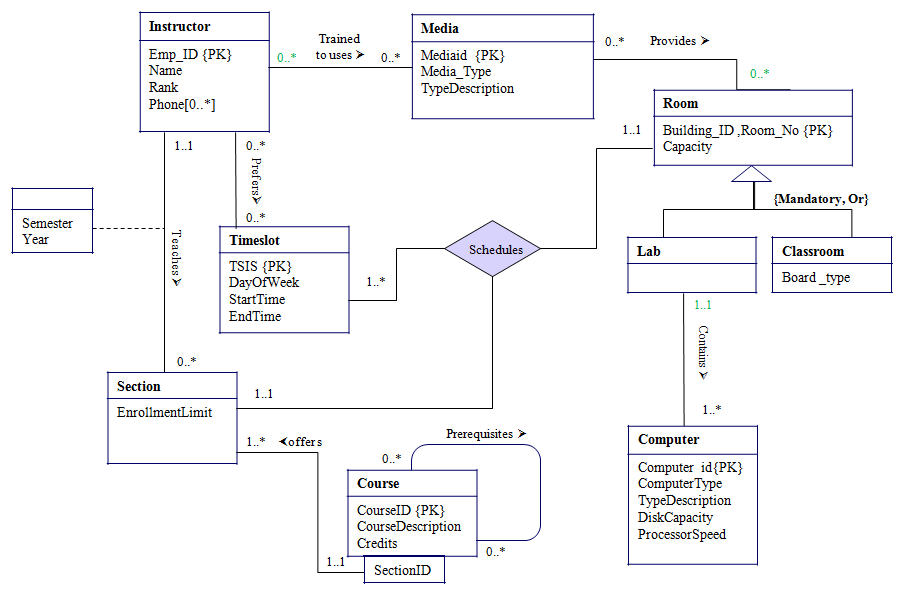 